Publicado en Ciudad de México el 31/05/2022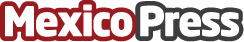 Alteryx: Cómo la automatización del análisis de datos impulsa el éxito de McLaren Racing en la Fórmula 1Alteryx se encuentra asociado con el equipo de Fórmula 1, McLaren Racing, para aplicar capacidades avanzadas de ciencia de datos y herramientas analíticas a los conjuntos de datos que recopila la escuderíaDatos de contacto:Viridiana Lemuszleal@atrevia.com55 4788 8483Nota de prensa publicada en: https://www.mexicopress.com.mx/alteryx-como-la-automatizacion-del-analisis-de Categorías: Inteligencia Artificial y Robótica Automovilismo Programación Logística Software Industria Automotriz http://www.mexicopress.com.mx